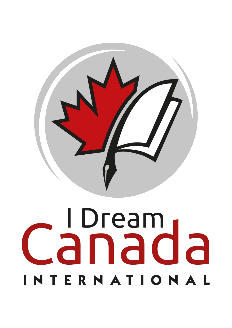 Be complete and accurateComplete all sections. Incomplete fields will delay the Application process. If a question or a section does not apply to you, write “Not Applicable” or “NA”. Kindly write/encode your details in CAPITAL letters. Note: You may require completing additional supporting documents upon request.ADDITIONAL INFORMATIONPROTECTION OF PERSONAL INFORMATIONYour personal information is confidential and will not be disclosed without your consent unless explicitly authorized by you.DECLARATIONI hereby declare that the information provided is true and correct. I also understand that any willful dishonesty may render for refusal of this application.I acknowledge that I have read the notice on the protection of personal information in the section above.I further acknowledge that by saving this document and sending it electronically, constitute my consent to use the information and no physical signature is required..  _______________________________                                                                    		/	/	____Signature over printed Name                                                                                             Date: mm/dd/yyyyREFERRER INFORMATIONREFERRER INFORMATIONREFERRER INFORMATIONREFERRER INFORMATIONReferred By:Referred By:   Date:LIST OF PEOPLE YOU WANT TO PROVIDE A QUESTION (A PERSON YOU REFERRED TO IDCI)LIST OF PEOPLE YOU WANT TO PROVIDE A QUESTION (A PERSON YOU REFERRED TO IDCI)LIST OF PEOPLE YOU WANT TO PROVIDE A QUESTION (A PERSON YOU REFERRED TO IDCI)LIST OF PEOPLE YOU WANT TO PROVIDE A QUESTION (A PERSON YOU REFERRED TO IDCI)Name:Email:Email:Email:Contact Number:Facebook Messenger:Facebook Messenger:Facebook Messenger:Others:Others:Others:Others:APPLICATION STATUSAPPLICATION STATUS         New Application (Living outside Canada)          Already in Canada as International Student and wanted to extend my study         I am a Tourist and want to became an International Student         I am a Refugee in CanadaChoose the best option that applies to your situation:      I am a serious applicant and ready to proceed as soon as I get eligible.      I just want to know my options, still undecided.      I want to apply as International Student but I need some time to prepare.               3 months               6 months                 9 months            12 months            15months              18 months             21 months             2 years              BASIC INFORMATIONBASIC INFORMATIONBASIC INFORMATIONBASIC INFORMATIONBASIC INFORMATIONBASIC INFORMATIONBASIC INFORMATIONBASIC INFORMATIONBASIC INFORMATIONBASIC INFORMATIONBASIC INFORMATIONBASIC INFORMATIONBASIC INFORMATIONBASIC INFORMATIONBASIC INFORMATIONBASIC INFORMATIONComplete Name:Complete Name:Sex (Male/Female)Sex (Male/Female)Sex (Male/Female)Sex (Male/Female)Sex (Male/Female)Email:Contact Number:Contact Number:Contact Number:Contact Number:Facebook :Facebook :Instagram:Instagram:Instagram:Country of Origin:Country of Origin:Country of Origin:Country of Citizenship:Country of Citizenship:Country of Citizenship:Country of Citizenship:Country of Citizenship:Date of birth:Date of birth:Marital Status:First Language:First Language:First Language:First Language:First Language:Permanent AddressPermanent AddressPermanent AddressPermanent AddressResidential Address (Present Address)Residential Address (Present Address)Residential Address (Present Address)Residential Address (Present Address)Residential Address (Present Address)INFORMATION A INFORMATION A INFORMATION A INFORMATION A INFORMATION A INFORMATION A INFORMATION A INFORMATION A INFORMATION A INFORMATION A INFORMATION A INFORMATION A INFORMATION A INFORMATION A INFORMATION A INFORMATION A INFORMATION A The field below are for applicants who is presently living in Canada.The field below are for applicants who is presently living in Canada.The field below are for applicants who is presently living in Canada.The field below are for applicants who is presently living in Canada.The field below are for applicants who is presently living in Canada.The field below are for applicants who is presently living in Canada.The field below are for applicants who is presently living in Canada.The field below are for applicants who is presently living in Canada.The field below are for applicants who is presently living in Canada.The field below are for applicants who is presently living in Canada.The field below are for applicants who is presently living in Canada.The field below are for applicants who is presently living in Canada.The field below are for applicants who is presently living in Canada.The field below are for applicants who is presently living in Canada.The field below are for applicants who is presently living in Canada.The field below are for applicants who is presently living in Canada.The field below are for applicants who is presently living in Canada.Type of Visa:Type of Visa:Type of Visa:Visa Expiry Date:Visa Expiry Date:Visa Expiry Date:Visa Expiry Date:Visa Expiry Date:Visa Expiry Date:Visa Expiry Date:Visa Expiry Date:Visa Expiry Date:Purpose of Travel:Purpose of Travel:Purpose of Travel:Original Arrival Date:Original Arrival Date:Original Arrival Date:Original Arrival Date:Original Arrival Date:Original Arrival Date:Original Arrival Date:Original Arrival Date:Original Arrival Date:Original Arrival Date:Are you interested to stay in Canada and be qualified to apply for Permanent Residence in Canada?Are you interested to stay in Canada and be qualified to apply for Permanent Residence in Canada?Are you interested to stay in Canada and be qualified to apply for Permanent Residence in Canada?Are you interested to stay in Canada and be qualified to apply for Permanent Residence in Canada?Are you interested to stay in Canada and be qualified to apply for Permanent Residence in Canada?Are you interested to stay in Canada and be qualified to apply for Permanent Residence in Canada?Are you interested to stay in Canada and be qualified to apply for Permanent Residence in Canada?Are you interested to stay in Canada and be qualified to apply for Permanent Residence in Canada?Are you interested to stay in Canada and be qualified to apply for Permanent Residence in Canada?Are you interested to stay in Canada and be qualified to apply for Permanent Residence in Canada?Are you interested to stay in Canada and be qualified to apply for Permanent Residence in Canada?Are you interested to stay in Canada and be qualified to apply for Permanent Residence in Canada?Are you interested to stay in Canada and be qualified to apply for Permanent Residence in Canada?Are you interested to stay in Canada and be qualified to apply for Permanent Residence in Canada?Are you interested to stay in Canada and be qualified to apply for Permanent Residence in Canada?Are you interested to stay in Canada and be qualified to apply for Permanent Residence in Canada?Are you interested to stay in Canada and be qualified to apply for Permanent Residence in Canada?YesYesYesYesYesYesYesYesNoNoNo INFORMATION B  INFORMATION B  INFORMATION B  INFORMATION B  INFORMATION B  INFORMATION B  INFORMATION B  INFORMATION B  INFORMATION B  INFORMATION B  INFORMATION B  INFORMATION B  INFORMATION B  INFORMATION B  INFORMATION B  INFORMATION B  INFORMATION B The fields below are for applicants who is currently living outside of their country of origin.The fields below are for applicants who is currently living outside of their country of origin.The fields below are for applicants who is currently living outside of their country of origin.The fields below are for applicants who is currently living outside of their country of origin.The fields below are for applicants who is currently living outside of their country of origin.The fields below are for applicants who is currently living outside of their country of origin.The fields below are for applicants who is currently living outside of their country of origin.The fields below are for applicants who is currently living outside of their country of origin.The fields below are for applicants who is currently living outside of their country of origin.The fields below are for applicants who is currently living outside of their country of origin.The fields below are for applicants who is currently living outside of their country of origin.The fields below are for applicants who is currently living outside of their country of origin.The fields below are for applicants who is currently living outside of their country of origin.The fields below are for applicants who is currently living outside of their country of origin.The fields below are for applicants who is currently living outside of their country of origin.The fields below are for applicants who is currently living outside of their country of origin.The fields below are for applicants who is currently living outside of their country of origin.Type of Visa:Type of Visa:Type of Visa:Length of Stay:Length of Stay:Length of Stay:Length of Stay:Length of Stay:Present Status:Present Status:Present Status:Original Arrival Date:Original Arrival Date:Original Arrival Date:Original Arrival Date:Original Arrival Date:Original Arrival Date:Original Arrival Date:Visa Expiry Date:Visa Expiry Date:Visa Expiry Date:EDUCATION BACKGROUNDEDUCATION BACKGROUNDEDUCATION BACKGROUNDEDUCATION BACKGROUNDEDUCATION BACKGROUNDEDUCATION BACKGROUNDEDUCATION BACKGROUNDEDUCATION BACKGROUNDEDUCATION BACKGROUNDEDUCATION BACKGROUNDEDUCATION BACKGROUNDEDUCATION BACKGROUNDEDUCATION BACKGROUNDEDUCATION BACKGROUNDEDUCATION BACKGROUNDEDUCATION BACKGROUNDEDUCATION BACKGROUNDDuration(Month, Day and Year)Duration(Month, Day and Year)Duration(Month, Day and Year)Duration(Month, Day and Year)Academic & ProfessionalQualificationScore/Grade ObtainedScore/Grade ObtainedScore/Grade ObtainedName of School / UniversityName of School / UniversityName of School / UniversityName of School / UniversityName of School / UniversityName of School / UniversitySchool AddressSchool AddressSchool AddressFromFromToToHow long have you been away from school/college from the time you graduated?How long have you been away from school/college from the time you graduated?How long have you been away from school/college from the time you graduated?How long have you been away from school/college from the time you graduated?How long have you been away from school/college from the time you graduated?How long have you been away from school/college from the time you graduated?How long have you been away from school/college from the time you graduated?How long have you been away from school/college from the time you graduated?How long have you been away from school/college from the time you graduated?How long have you been away from school/college from the time you graduated?How long have you been away from school/college from the time you graduated?How long have you been away from school/college from the time you graduated?How long have you been away from school/college from the time you graduated?How long have you been away from school/college from the time you graduated?How long have you been away from school/college from the time you graduated?How long have you been away from school/college from the time you graduated?How long have you been away from school/college from the time you graduated?What happened after your graduation? Please provide a brief explanation.What happened after your graduation? Please provide a brief explanation.What happened after your graduation? Please provide a brief explanation.What happened after your graduation? Please provide a brief explanation.What happened after your graduation? Please provide a brief explanation.What happened after your graduation? Please provide a brief explanation.What happened after your graduation? Please provide a brief explanation.What happened after your graduation? Please provide a brief explanation.What happened after your graduation? Please provide a brief explanation.What happened after your graduation? Please provide a brief explanation.What happened after your graduation? Please provide a brief explanation.What happened after your graduation? Please provide a brief explanation.What happened after your graduation? Please provide a brief explanation.What happened after your graduation? Please provide a brief explanation.What happened after your graduation? Please provide a brief explanation.What happened after your graduation? Please provide a brief explanation.What happened after your graduation? Please provide a brief explanation.Do you have at least three years related job experience from your previous education? Please explain briefly.Do you have at least three years related job experience from your previous education? Please explain briefly.Do you have at least three years related job experience from your previous education? Please explain briefly.Do you have at least three years related job experience from your previous education? Please explain briefly.Do you have at least three years related job experience from your previous education? Please explain briefly.Do you have at least three years related job experience from your previous education? Please explain briefly.Do you have at least three years related job experience from your previous education? Please explain briefly.Do you have at least three years related job experience from your previous education? Please explain briefly.Do you have at least three years related job experience from your previous education? Please explain briefly.Do you have at least three years related job experience from your previous education? Please explain briefly.Do you have at least three years related job experience from your previous education? Please explain briefly.Do you have at least three years related job experience from your previous education? Please explain briefly.Do you have at least three years related job experience from your previous education? Please explain briefly.Do you have at least three years related job experience from your previous education? Please explain briefly.Do you have at least three years related job experience from your previous education? Please explain briefly.Do you have at least three years related job experience from your previous education? Please explain briefly.Do you have at least three years related job experience from your previous education? Please explain briefly.INTERNATIONAL ENGLISH LANGUAGE TESTING SYSTEMINTERNATIONAL ENGLISH LANGUAGE TESTING SYSTEMINTERNATIONAL ENGLISH LANGUAGE TESTING SYSTEMINTERNATIONAL ENGLISH LANGUAGE TESTING SYSTEMINTERNATIONAL ENGLISH LANGUAGE TESTING SYSTEMINTERNATIONAL ENGLISH LANGUAGE TESTING SYSTEMINTERNATIONAL ENGLISH LANGUAGE TESTING SYSTEMINTERNATIONAL ENGLISH LANGUAGE TESTING SYSTEMINTERNATIONAL ENGLISH LANGUAGE TESTING SYSTEMINTERNATIONAL ENGLISH LANGUAGE TESTING SYSTEMINTERNATIONAL ENGLISH LANGUAGE TESTING SYSTEMINTERNATIONAL ENGLISH LANGUAGE TESTING SYSTEMINTERNATIONAL ENGLISH LANGUAGE TESTING SYSTEMINTERNATIONAL ENGLISH LANGUAGE TESTING SYSTEMINTERNATIONAL ENGLISH LANGUAGE TESTING SYSTEMINTERNATIONAL ENGLISH LANGUAGE TESTING SYSTEMINTERNATIONAL ENGLISH LANGUAGE TESTING SYSTEMHave you ever taken an IELTS exam?Have you ever taken an IELTS exam?Have you ever taken an IELTS exam?Have you ever taken an IELTS exam?Have you ever taken an IELTS exam?Have you ever taken an IELTS exam?Have you ever taken an IELTS exam?Have you ever taken an IELTS exam?Have you ever taken an IELTS exam?Have you ever taken an IELTS exam?Have you ever taken an IELTS exam?Have you ever taken an IELTS exam?Have you ever taken an IELTS exam?Have you ever taken an IELTS exam?Have you ever taken an IELTS exam?Have you ever taken an IELTS exam?Have you ever taken an IELTS exam?YesYesYesYesYesYesNoNoNoNoNoNoNoNoIf yes, what is your overall score?If yes, what is your overall score?If yes, what is your overall score?If yes, what is your overall score?If yes, what is your overall score?If yes, what is your overall score?If yes, what is your overall score?If yes, what is your overall score?If yes, what is your overall score?If yes, what is your overall score?Date of Exam:Date of Exam:Date of Exam:Date of Expiration:Date of Expiration:Date of Expiration:Date of Expiration:Date of Expiration:Date of Expiration:What type?What type?What type?What type?What type?What type?What type?What type?What type?What type?What type?What type?What type?What type?What type?What type?What type?AcademicAcademicAcademicAcademicAcademicAcademicGeneralGeneralGeneralGeneralGeneralGeneralGeneralGeneralAre you willing to take IELTS to comply with the requirement for international student?Are you willing to take IELTS to comply with the requirement for international student?Are you willing to take IELTS to comply with the requirement for international student?Are you willing to take IELTS to comply with the requirement for international student?Are you willing to take IELTS to comply with the requirement for international student?Are you willing to take IELTS to comply with the requirement for international student?Are you willing to take IELTS to comply with the requirement for international student?Are you willing to take IELTS to comply with the requirement for international student?Are you willing to take IELTS to comply with the requirement for international student?Are you willing to take IELTS to comply with the requirement for international student?Are you willing to take IELTS to comply with the requirement for international student?Are you willing to take IELTS to comply with the requirement for international student?Are you willing to take IELTS to comply with the requirement for international student?Are you willing to take IELTS to comply with the requirement for international student?Are you willing to take IELTS to comply with the requirement for international student?Are you willing to take IELTS to comply with the requirement for international student?Are you willing to take IELTS to comply with the requirement for international student?YesYesYesYesYesYesNoNoNoNoNoNoNoNoWORK HISTORYWORK HISTORYWORK HISTORYWORK HISTORYWORK HISTORYWORK HISTORYWORK HISTORYWORK HISTORYWORK HISTORYWORK HISTORYWORK HISTORYWORK HISTORYTotal number of years of experience with complete history of past 10 yearsTotal number of years of experience with complete history of past 10 yearsTotal number of years of experience with complete history of past 10 yearsTotal number of years of experience with complete history of past 10 yearsTotal number of years of experience with complete history of past 10 yearsTotal number of years of experience with complete history of past 10 yearsTotal number of years of experience with complete history of past 10 yearsTotal number of years of experience with complete history of past 10 yearsTotal number of years of experience with complete history of past 10 yearsTotal number of years of experience with complete history of past 10 yearsTotal number of years of experience with complete history of past 10 yearsTotal number of years of experience with complete history of past 10 yearsDuration(Month, Day and Year)Duration(Month, Day and Year)Duration(Month, Day and Year)Duration(Month, Day and Year)Duration(Month, Day and Year)Name of the CompanyName of the CompanyName of the CompanyName of the CompanyName of the CompanyName of the CompanyDesignation and Job ProfileFromFromFromToToIMMIGRATION RECORDIMMIGRATION RECORDIMMIGRATION RECORDIMMIGRATION RECORDIMMIGRATION RECORDIMMIGRATION RECORDIMMIGRATION RECORDIMMIGRATION RECORDIMMIGRATION RECORDIMMIGRATION RECORDIMMIGRATION RECORDIMMIGRATION RECORDDo you have a valid passport?Do you have a valid passport?Do you have a valid passport?Do you have a valid passport?Do you have a valid passport?Do you have a valid passport?Do you have a valid passport?Do you have a valid passport?Do you have a valid passport?Do you have a valid passport?Do you have a valid passport?Do you have a valid passport?YesYesYesYesYesYesNoNoNoPassport Number Passport Number Passport Number Have you submitted an Application to Canada before?Have you submitted an Application to Canada before?Have you submitted an Application to Canada before?Have you submitted an Application to Canada before?Have you submitted an Application to Canada before?Have you submitted an Application to Canada before?Have you submitted an Application to Canada before?Have you submitted an Application to Canada before?Have you submitted an Application to Canada before?Have you submitted an Application to Canada before?Have you submitted an Application to Canada before?Have you submitted an Application to Canada before?YesYesYesYesYesYesNoNoNoIf Yes, what happened to your application?If Yes, what happened to your application?If Yes, what happened to your application?If Yes, what happened to your application?If Yes, what happened to your application?If Yes, what happened to your application?If Yes, what happened to your application?If Yes, what happened to your application?If Yes, what happened to your application?If Yes, what happened to your application?If Yes, what happened to your application?If Yes, what happened to your application?Approved VisaApproved VisaApproved VisaApproved VisaApproved VisaApproved VisaRefused EntryRefused EntryRefused EntryReason for RefusalReason for RefusalReason for RefusalReason for RefusalPROGRAM SUGGESTIONPROGRAM SUGGESTIONPROGRAM SUGGESTIONPROGRAM SUGGESTIONPROGRAM SUGGESTIONPROGRAM SUGGESTIONPROGRAM SUGGESTIONPROGRAM SUGGESTIONPROGRAM SUGGESTIONPROGRAM SUGGESTIONPROGRAM SUGGESTIONPROGRAM SUGGESTIONAre you open for course suggestion? Are you open for course suggestion? Are you open for course suggestion? Are you open for course suggestion? Are you open for course suggestion? Are you open for course suggestion? Are you open for course suggestion? Are you open for course suggestion? Are you open for course suggestion? Are you open for course suggestion? Are you open for course suggestion? Are you open for course suggestion? YesYesYesYesYesYesNoNoNoAre you willing to study for 2-years to comply with the Canadian Immigration  requirement for International Student?Are you willing to study for 2-years to comply with the Canadian Immigration  requirement for International Student?Are you willing to study for 2-years to comply with the Canadian Immigration  requirement for International Student?Are you willing to study for 2-years to comply with the Canadian Immigration  requirement for International Student?Are you willing to study for 2-years to comply with the Canadian Immigration  requirement for International Student?Are you willing to study for 2-years to comply with the Canadian Immigration  requirement for International Student?Are you willing to study for 2-years to comply with the Canadian Immigration  requirement for International Student?Are you willing to study for 2-years to comply with the Canadian Immigration  requirement for International Student?Are you willing to study for 2-years to comply with the Canadian Immigration  requirement for International Student?Are you willing to study for 2-years to comply with the Canadian Immigration  requirement for International Student?Are you willing to study for 2-years to comply with the Canadian Immigration  requirement for International Student?Are you willing to study for 2-years to comply with the Canadian Immigration  requirement for International Student?YesYesYesYesYesYesNoNoNoPROGRAMS INTERESTED IN. Please state three programs based on your priority.PROGRAMS INTERESTED IN. Please state three programs based on your priority.PROGRAMS INTERESTED IN. Please state three programs based on your priority.PROGRAMS INTERESTED IN. Please state three programs based on your priority.PROGRAMS INTERESTED IN. Please state three programs based on your priority.PROGRAMS INTERESTED IN. Please state three programs based on your priority.PROGRAMS INTERESTED IN. Please state three programs based on your priority.PROGRAMS INTERESTED IN. Please state three programs based on your priority.PROGRAMS INTERESTED IN. Please state three programs based on your priority.PROGRAMS INTERESTED IN. Please state three programs based on your priority.PROGRAMS INTERESTED IN. Please state three programs based on your priority.PROGRAMS INTERESTED IN. Please state three programs based on your priority.Program NameProgram NameProgram NameProgram NameCountryCountryProvinceProvinceSchoolSchoolFirst Choice (PRIORITY)First Choice (PRIORITY)Second Choice:Second Choice:Third Choice:Third Choice:PROVINCE / CITY IN CANADA INTERESTED TO STAY AND RESIDEPROVINCE / CITY IN CANADA INTERESTED TO STAY AND RESIDEPROVINCE / CITY IN CANADA INTERESTED TO STAY AND RESIDEPROVINCE / CITY IN CANADA INTERESTED TO STAY AND RESIDEPROVINCE / CITY IN CANADA INTERESTED TO STAY AND RESIDEPROVINCE / CITY IN CANADA INTERESTED TO STAY AND RESIDEPROVINCE / CITY IN CANADA INTERESTED TO STAY AND RESIDEPROVINCE / CITY IN CANADA INTERESTED TO STAY AND RESIDEPROVINCE / CITY IN CANADA INTERESTED TO STAY AND RESIDEPROVINCE / CITY IN CANADA INTERESTED TO STAY AND RESIDEPROVINCE / CITY IN CANADA INTERESTED TO STAY AND RESIDEPROVINCE / CITY IN CANADA INTERESTED TO STAY AND RESIDEProvince/City:Province/City:Province/City:Province/City:Province/City:Province/City:Province/City:Province/City:Province/City:Province/City:Province/City:Province/City:Reason:Reason:Reason:Reason:Reason:Reason:Reason:Reason:Reason:Reason:Reason:Reason:PREQUALIFYING QUESTIONSPREQUALIFYING QUESTIONSPREQUALIFYING QUESTIONSCHOOSE YES IF YOU AGREE AND NO IF YOU DISAGREEYESNOWill you or your supporter/sponsor be able to provide show money of $25,000 to $30,000 CAD? If YES, can you provide a PROOF of SHOW MoneyPlease Take note that the total required funds of $25,000 to $30,000 CAD are composed of the following possible expenses:SCHOOL EXPENSESSchool Acceptance Letter-$500 (School Prices are subject to change without prior notice; non - refundable)Tuition fee-$14,000 to $16,000 for 2 semesters; Refundable based on daily rate.GOVERNMENT EXPENSESBiometric Fee-$ 85 (government fees are subject to change without prior notice)Student Visa Application- $150 (government fees are subject to change without prior notice)PERSONAL EXPENSESShow Money- $ 11,000 for Single Students; additional $4000 for each Dependent who wants to accompany the applicant to Canada. ** show money should be under the applicant’s name under GIC account in Canada. Refundable based on daily rate.Ticket -$1,000(depending on seasons, airlines and location)Cash on hand –minimum of $200, maximum of $ 3000.Hospital and Health Life Insurance -$100First and Last (House Rental) - $1000 average depending on location and personal preferenceDid you travel outside your country of residence?Do you have any assets?Are you a law-abiding citizen and have no criminal records or activity? Are you in good health condition and willing to comply for a medical examination upon request?PRIORITY  REQUIREMENTS (need to submit in order to proceed the application)PRIORITY  REQUIREMENTS (need to submit in order to proceed the application)PRIORITY  REQUIREMENTS (need to submit in order to proceed the application)PRIORITY  REQUIREMENTS (need to submit in order to proceed the application)Please put a check on the box if the corresponding requirement is available.Please put a check on the box if the corresponding requirement is available.Please put a check on the box if the corresponding requirement is available.Please put a check on the box if the corresponding requirement is available.Valid PassportHigh School DiplomaCollege DiplomaHigh School Transcript of RecordsCollege Transcript of RecordsSECONDARY REQUIREMENTS (to follow upon request)SECONDARY REQUIREMENTS (to follow upon request)SECONDARY REQUIREMENTS (to follow upon request)SECONDARY REQUIREMENTS (to follow upon request)Please put a check on the box if the corresponding requirement is available.Please put a check on the box if the corresponding requirement is available.Please put a check on the box if the corresponding requirement is available.Please put a check on the box if the corresponding requirement is available.Proof of Funds (GIC Account in Canada under your name)-Show moneyAcademic IELTS : Overall Score  minimum of  6.5 (if required)Letter of Support (with IDCI assistance)1 pc 2x2 pictureStatement of Purpose (with IDCI assistance)Biometrics (optional)MOI -Medium Of Instruction (if required)TERTIARY REQUIREMENTS (need to submit  for Visa Application)TERTIARY REQUIREMENTS (need to submit  for Visa Application)TERTIARY REQUIREMENTS (need to submit  for Visa Application)TERTIARY REQUIREMENTS (need to submit  for Visa Application)Please put a check on the box if the corresponding requirement is available.Please put a check on the box if the corresponding requirement is available.Please put a check on the box if the corresponding requirement is available.Please put a check on the box if the corresponding requirement is available.Police ClearanceMedical CertificateCOMMENTS AND REMARKS Kindly write important information that you want to include.FAMILY COMPOSITIONFAMILY COMPOSITIONFAMILY COMPOSITIONPresent Marital Status   ☐ Single                ☐ Married              ☐ Widowed                 ☐ Legally Separated  / Divorced              ☐ Others   ☐ Single                ☐ Married              ☐ Widowed                 ☐ Legally Separated  / Divorced              ☐ OthersNumber of Children and their Age (s)Number of Children and their Age (s)Relatives in Canada: (Name, where in Canada, Status in Canada and please mention your relationship with them)Relatives in Canada: (Name, where in Canada, Status in Canada and please mention your relationship with them)Relatives in Canada: (Name, where in Canada, Status in Canada and please mention your relationship with them)Friends in Canada: (Name, where in Canada and their Status in Canada)	Friends in Canada: (Name, where in Canada and their Status in Canada)	Friends in Canada: (Name, where in Canada and their Status in Canada)	INFORMATION OF SPOUSE/PARTNER  (Applicant’s Husband or Wife or Partner)INFORMATION OF SPOUSE/PARTNER  (Applicant’s Husband or Wife or Partner)INFORMATION OF SPOUSE/PARTNER  (Applicant’s Husband or Wife or Partner)INFORMATION OF SPOUSE/PARTNER  (Applicant’s Husband or Wife or Partner)INFORMATION OF SPOUSE/PARTNER  (Applicant’s Husband or Wife or Partner)INFORMATION OF SPOUSE/PARTNER  (Applicant’s Husband or Wife or Partner)INFORMATION OF SPOUSE/PARTNER  (Applicant’s Husband or Wife or Partner)INFORMATION OF SPOUSE/PARTNER  (Applicant’s Husband or Wife or Partner)INFORMATION OF SPOUSE/PARTNER  (Applicant’s Husband or Wife or Partner)INFORMATION OF SPOUSE/PARTNER  (Applicant’s Husband or Wife or Partner)INFORMATION OF SPOUSE/PARTNER  (Applicant’s Husband or Wife or Partner)INFORMATION OF SPOUSE/PARTNER  (Applicant’s Husband or Wife or Partner)INFORMATION OF SPOUSE/PARTNER  (Applicant’s Husband or Wife or Partner)INFORMATION OF SPOUSE/PARTNER  (Applicant’s Husband or Wife or Partner)INFORMATION OF SPOUSE/PARTNER  (Applicant’s Husband or Wife or Partner)Spouse’s Name:Spouse’s Name:Spouse’s Name:Spouse’s Name:Spouse’s Name:Spouse’s Name:Spouse’s Name:Spouse’s Name:Spouse’s Name:Spouse’s Name:Spouse’s Name:Spouse’s Name:Spouse’s Name:Spouse’s Name:Spouse’s Name:Spouse’s Date of Birth:Spouse’s Date of Birth:Spouse’s Date of Birth:Spouse’s Date of Birth:Spouse’s Date of Birth:Spouse’s Date of Birth:Spouse’s Date of Birth:Spouse’s Sex(Male/Female)Spouse’s Sex(Male/Female)Spouse’s Sex(Male/Female)Spouse’s Sex(Male/Female)Spouse’s Sex(Male/Female)Spouse’s EducationSpouse’s EducationSpouse’s EducationSpouse’s EducationSpouse’s EducationSpouse’s EducationSpouse’s EducationSpouse’s EducationSpouse’s EducationSpouse’s EducationSpouse’s EducationSpouse’s EducationSpouse’s EducationSpouse’s EducationSpouse’s EducationDuration (Month & Year)Duration (Month & Year)Duration (Month & Year)Duration (Month & Year)Academic ProfessionalQualificationAcademic ProfessionalQualificationAcademic ProfessionalQualificationAcademic ProfessionalQualificationName of School / University with CountryName of School / University with CountryName of School / University with CountryName of School / University with CountryName of School / University with CountryName of School / University with CountryName of School / University with CountryFromFromToToSpouse’s   Work HistorySpouse’s   Work HistorySpouse’s   Work HistorySpouse’s   Work HistorySpouse’s   Work HistorySpouse’s   Work HistorySpouse’s   Work HistorySpouse’s   Work HistorySpouse’s   Work HistorySpouse’s   Work HistorySpouse’s   Work HistorySpouse’s   Work HistorySpouse’s   Work HistorySpouse’s   Work HistorySpouse’s   Work HistoryTotal number of years of experience with complete history of past 10 years :Total number of years of experience with complete history of past 10 years :Total number of years of experience with complete history of past 10 years :Total number of years of experience with complete history of past 10 years :Total number of years of experience with complete history of past 10 years :Total number of years of experience with complete history of past 10 years :Total number of years of experience with complete history of past 10 years :Total number of years of experience with complete history of past 10 years :Total number of years of experience with complete history of past 10 years :Total number of years of experience with complete history of past 10 years :Total number of years of experience with complete history of past 10 years :Total number of years of experience with complete history of past 10 years :Total number of years of experience with complete history of past 10 years :Total number of years of experience with complete history of past 10 years :Total number of years of experience with complete history of past 10 years :DurationDurationDurationDurationDurationDurationName of the CompanyName of the CompanyName of the CompanyName of the CompanyName of the CompanyName of the CompanyName of the CompanyName of the CompanyDesignation and Job ProfileFrom(Month, Day and Year)From(Month, Day and Year)From(Month, Day and Year)To(Month, Day and Year)To(Month, Day and Year)To(Month, Day and Year)Name of the CompanyName of the CompanyName of the CompanyName of the CompanyName of the CompanyName of the CompanyName of the CompanyName of the CompanyDesignation and Job ProfileSpouse’s International English Language Testing SystemSpouse’s International English Language Testing SystemSpouse’s International English Language Testing SystemSpouse’s International English Language Testing SystemSpouse’s International English Language Testing SystemSpouse’s International English Language Testing SystemSpouse’s International English Language Testing SystemSpouse’s International English Language Testing SystemSpouse’s International English Language Testing SystemSpouse’s International English Language Testing SystemSpouse’s International English Language Testing SystemSpouse’s International English Language Testing SystemSpouse’s International English Language Testing SystemSpouse’s International English Language Testing SystemSpouse’s International English Language Testing SystemHave you ever taken an IELTS exam?Have you ever taken an IELTS exam?Have you ever taken an IELTS exam?Have you ever taken an IELTS exam?Have you ever taken an IELTS exam?Have you ever taken an IELTS exam?Have you ever taken an IELTS exam?Have you ever taken an IELTS exam?Have you ever taken an IELTS exam?Have you ever taken an IELTS exam?Have you ever taken an IELTS exam?Have you ever taken an IELTS exam?Have you ever taken an IELTS exam?Have you ever taken an IELTS exam?Have you ever taken an IELTS exam?YesYesYesYesYesYesYesYesNoNoNoNoNoIf yes, what is your overall score?If yes, what is your overall score?If yes, what is your overall score?If yes, what is your overall score?If yes, what is your overall score?Date of Exam:Date of Exam:Date of Exam:Date of Exam:Date of Validity:Date of Validity:Date of Validity:Date of Validity:Date of Validity:What type?What type?What type?What type?What type?What type?What type?What type?What type?What type?What type?What type?What type?What type?What type?AcademicAcademicAcademicAcademicAcademicAcademicAcademicGeneralGeneralGeneralGeneralAre you willing to take IELTS to comply with the requirement for international student?Are you willing to take IELTS to comply with the requirement for international student?Are you willing to take IELTS to comply with the requirement for international student?Are you willing to take IELTS to comply with the requirement for international student?Are you willing to take IELTS to comply with the requirement for international student?Are you willing to take IELTS to comply with the requirement for international student?Are you willing to take IELTS to comply with the requirement for international student?Are you willing to take IELTS to comply with the requirement for international student?Are you willing to take IELTS to comply with the requirement for international student?Are you willing to take IELTS to comply with the requirement for international student?Are you willing to take IELTS to comply with the requirement for international student?Are you willing to take IELTS to comply with the requirement for international student?Are you willing to take IELTS to comply with the requirement for international student?Are you willing to take IELTS to comply with the requirement for international student?Are you willing to take IELTS to comply with the requirement for international student?YesYesYesYesYesYesYesNoNoNoNo